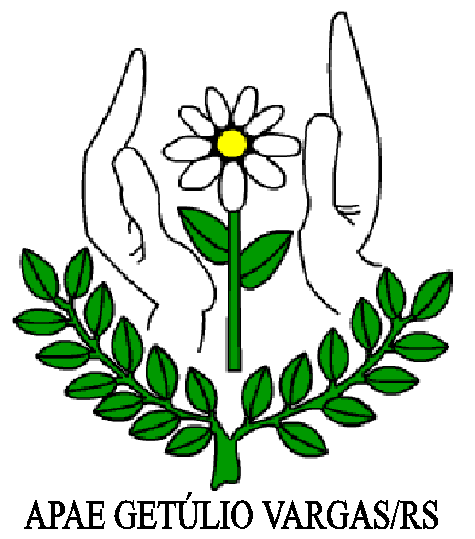 AVISO DE LICITAÇÃOMODALIDADE: LEILÃO 
TIPO: MAIOR LANCE 
A Associação de Pais e Amigos dos Excepcionais de Getúlio Vargas – APAE, por seu Presidente VLADEMIR DALLASTRA, devidamente autorizado pelo Conselho de Administração da entidade, venderá em Leilão (pela melhor oferta) em dia, hora e local o bem abaixo descrito:
LEILÃO DE 01 CAMIONETA KOMBI, ALCO/GASOL, ANO FABRICAÇÃO 2011, MODELO 2012, PLACA ISJ 4344, CHASSI N.º 9BWMF07X5CP012794, COD. RENAVAM 362982074 DE PROPRIEDADE DA APAE DE GETÚLIO VARGAS.DATA E HORA DA LICITAÇÃO: Dia 29/05/2020, às 14h30min. 

LOCAL DA REALIZAÇÃO DO LEILÃO: APAE - Rua Marcelino Champagnat  56 - Centro, Getúlio Vargas/RS.PREÇO MÍNIMO: R$ 28.000,00 (vinte e oito mil reais).VISTORIA DO VEÍCULO: Poderá ser vistoriado na sede da APAE de segunda à sexta-feira no horário das 14h às 17h.ENTREGA DE PROPOSTA: Até o dia 28/05/2020 das 14h às 17h. em envelope fechado, com nome completo (ou razão social) da proponente e endereço completo.Pagamento à vista em moeda corrente nacional.EDITAL: À DISPOSIÇÃO NA SEDE DA ENTIDADE.